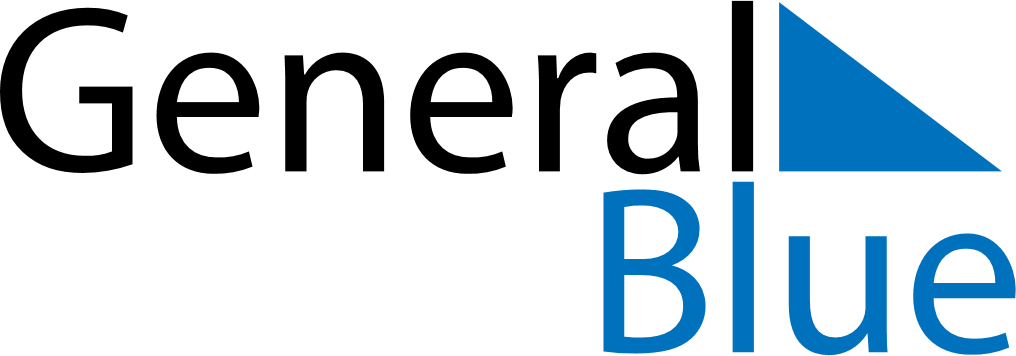 Weekly CalendarJuly 21, 2019 - July 27, 2019Weekly CalendarJuly 21, 2019 - July 27, 2019Weekly CalendarJuly 21, 2019 - July 27, 2019Weekly CalendarJuly 21, 2019 - July 27, 2019Weekly CalendarJuly 21, 2019 - July 27, 2019Weekly CalendarJuly 21, 2019 - July 27, 2019SundayJul 21MondayJul 22MondayJul 22TuesdayJul 23WednesdayJul 24ThursdayJul 25FridayJul 26SaturdayJul 276 AM7 AM8 AM9 AM10 AM11 AM12 PM1 PM2 PM3 PM4 PM5 PM6 PM